Key User Scenario TemplateDescriptionExampleBackground/ObjectiveWhy are we doing what we are doing? What important background information is needed for the stories and may describe the pre-conditions or triggers?Ideally including a statement describing what this functionality seeks to achieve. If possible, the objective would provide criteria guidance of how success would be measured or tested. Background/ObjectiveSee https://openlmis.atlassian.net/wiki/display/OP/Receiving+stock1. ScopeThe steps taken to accept shipped stock, via a proof of delivery within OpenLMIS, into the facility's inventory. The main additional feature is the ability to reject shipments.2. BackgroundThe process by which facilities using +OpenLMIS for stock management+ accept shipped stock into their inventory. The shipped stock must come from either a shipment file (from an ERP with OpenLMIS integration) or a fulfillment facility using OpenLMIS. If stock is shipped to the facility with only with a paper POD (perhaps from a 3rd party or donation), that stock will be entered via an adjustment.Receive verified quantity and quality of goods into store and determine need for remedial action when necessary.PersonasWho are the users that will be interacting with this functionality? What are their challenges, responsibilities, and level of connectivity? These personas are intended to be representative archetypes of the key stakeholders who will participate in theses workflows/scenarios.PersonasSee https://openlmis.atlassian.net/wiki/display/OP/User+Personas Business Process DiagramDescribes the tasks and the personas who perform those activities. The diagram provides the context for the user stories and serves as a focal point for achieving clarity and agreement among stakeholders. Looks like a standard flow chart.Business Process DiagramSee http://www.path.org/publications/detail.php?i=1865 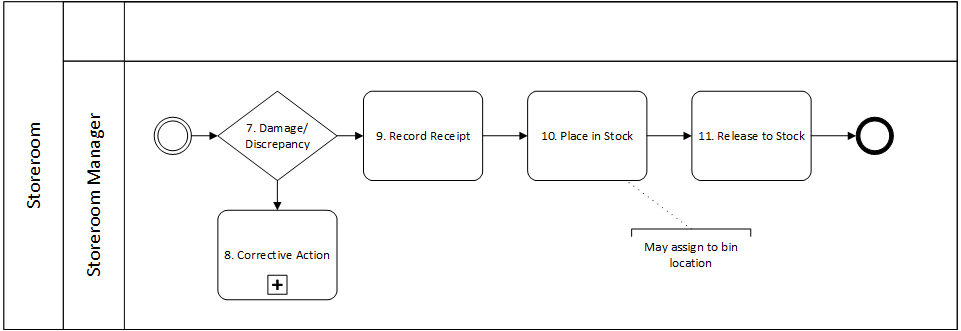 User StoriesShort, simple description of a feature told from the perspective of the person who desires the new capability, usually a user or customer of the system.User storiesSee https://openlmis.atlassian.net/browse/OLMIS-892 DependenciesIdentify initial dependencies that are on the critical path for this functionality and may affect the delivery time and serving of business goals.DependenciesSee https://openlmis.atlassian.net/wiki/display/OP/Local+Fulfillment Outstanding QuestionsInitial communication between stakeholders and the development team to help understand scope and estimates.Outstanding QuestionsSee https://openlmis.atlassian.net/wiki/display/OP/Local+Fulfillment 